О внесении изменений в Положение о Ревизионной комиссии Совета сельского поселения  Енгалышевский  сельсовет муниципального района Чишминский  район Республики Башкортостан, утвержденное Решением Совета сельского поселения Енгалышевский сельсовет № 25 от 22.05.2020 года Руководствуясь Федеральным законом от 06.10.2003 № 131-ФЗ «Об общих принципах организации местного самоуправления в Российской Федерации», Федеральным законом от 07.02.2011г. № 6-ФЗ «Об общих принципах организации и деятельности контрольно-счетных органов субъектов Российской Федерации и муниципальных образований», ст. 13 Федерального закона «О муниципальной службе в Российской Федерации», Уставом сельского поселения Енгалышевский  сельсовет муниципального района Чишминский  район Республики БашкортостанСовет сельского поселения Енгалышевский сельсовет муниципального района Чишминский  район Республики БашкортостанРЕШИЛ:         1. Внести в Положение о Ревизионной комиссии Совета сельского поселения  Енгалышевский  сельсовет муниципального района Чишминский  район Республики Башкортостан, утвержденное Решением Совета сельского поселения Енгалышевский сельсовет № 25 от 22.05.2020 года следующие изменения и дополнения:           1.1. Ввести в действие п. 1.7, 1.8, 1.9  раздела 10 «Права, обязанности и ответственность должностных лиц Ревизионной комиссии» и изложить в следующей редакции:«1.7. беспрепятственно входить на территорию и в помещения, занимаемые проверяемыми органами и организациями, иметь доступ к их документам и материалам, а также осматривать занимаемые ими территории и помещения; 1.8. в случае обнаружения подделок, подлогов, хищений, злоупотреблений и при необходимости пресечения данных противоправных действий опечатывать кассы, кассовые и служебные помещения, склады и архивы проверяемых органов и организаций, изымать документы и материалы с учетом ограничений, установленных законодательством Российской Федерации. Опечатывание касс, кассовых и служебных помещений, складов и архивов, изъятие документов и материалов производятся с участием уполномоченных должностных лиц проверяемых органов и организаций и составлением соответствующих актов;1.9. составлять протоколы об административных правонарушениях, если такое право предусмотрено законодательством Российской Федерации».1.2.  Внести изменение п.2 раздела 2 Положения и изложить в следующей редакции:«2. Предложения о кандидатуре на должность председателя Ревизионной комиссии вносятся в Совет:1) председателем Совета;2) депутатами Совета – не менее одной трети от установленного числа депутатов Совета;3) комиссиями Совета.4) главой муниципального образования».1.3.  Внести изменение п.9 раздела 2 Положения и изложить в следующей редакции:«9. Гражданин Российской Федерации не может быть назначен на должность председателя, заместителя председателя в случае:- наличия у него неснятой или непогашенной судимости;- признания его недееспособным или ограниченно дееспособным решением суда, вступившим в законную силу;- отказа от прохождения процедуры оформления допуска к сведениям, составляющим государственную и иную охраняемую федеральным законом тайну, если исполнение обязанностей по должности, на замещение которой претендует гражданин, связано с использованием таких сведений;- выхода из гражданства Российской Федерации или приобретения гражданства иностранного государства либо получения вида на жительство или иного документа, подтверждающего право на постоянное проживание гражданина Российской Федерации на территории иностранного государства.- граждане, замещающие должности председателя, заместителя председателя и аудиторов контрольно-счетного органа муниципального образования, не могут состоять в близком родстве или свойстве (родители, супруги, дети, братья, сестры, а также братья, сестры, родители, дети супругов и супруги детей) с председателем представительного органа муниципального образования, главой муниципального образования, главой местной администрации, руководителями судебных и правоохранительных органов, расположенных на территории соответствующего муниципального образования».1.4. Изменить структуру Ревизионной комиссии сельского поселения Енгалышевский сельсовет муниципального района Чишминский район Республики Башкортостан согласно приложению №1 к настоящему Решению.2. Обнародовать настоящее решение на информационном стенде в здании администрации сельского поселения Енгалышевский сельсовет муниципального района Чишминский район Республики Башкортостан и разместить на официальном сайте сельского поселения.3. Контроль за исполнением настоящего решения оставляю за собой.Глава сельского поселенияЕнгалышевский сельсоветмуниципального района Чишминский район 					                    	Ф.Г. БадретдиновПриложение № 1к решению Совета сельского поселенияЕнгалышевский сельсовет муниципального районаЧишминский  район Республики Башкортостанот 28.12.2020 г. № 56Структура Ревизионной комиссии сельского поселения Енгалышевский сельсовет муниципального района Чишминский район Республики Башкортостан          Сформировать Ревизионную комиссию сельского поселения Енгалышевский сельсовет муниципального района Чишминский район Республики Башкортостан в следующем составе:Председатель ревизионной комиссии: – Юсупова Галина Геннадьевна специалист 1 категории администрации сельского поселения Енгалышевский сельсовет ;Заместитель председателя –  Загретдинова Люция Нуриевна – главный бухгалтер МКУ "Централизованная бухгалтерия администраций поселений" Чишминского района Инспектор:Дементьева Лиля Аскабутдиновна – заведующая Енгалышевской сельской библиотекой;Баш[ортостан Республика]ыШишм^ районныМУНИЦИПАЛЬ районнын ЕЕнгалыш ауыл советы ауыл биЛ^м^е советы 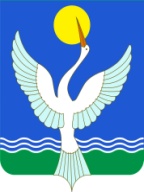 СОВЕТСЕЛЬСКОГО ПОСЕЛЕНИЯЕнгалышевский сельсоветМУНИЦИПАЛЬНОГО РАЙОНАЧишминскИЙ районРеспублики Башкортостан[арар              28 декабрь  2020 й. № 56          решение        28 декабря 2020 г. 